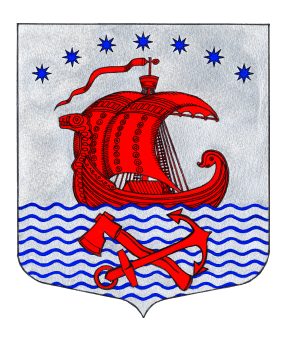 Администрациямуниципального образованияСвирицкое сельское поселениеВолховского муниципального районаЛенинградской областиПОСТАНОВЛЕНИЕот «18» мая 2023 года                                                                                             №40Об определении мест, на которые запрещается возвращать животных без владельцев и перечня лиц, уполномоченных на принятие решений о возврате животных без владельцев на прежние места обитания животных без владельцевВ соответствии  с Федеральным законом от 06.10.2003 года № 131-ФЗ «Об общих принципах организации местного самоуправления в Российской Федерации», Федеральным законом от 27.12.2018 года № 498-ФЗ «Об ответственном обращении с животными и о внесении изменений в отдельные законодательные акты Российской Федерации», постановлением Правительства Ленинградской области от 23.01.2023 года № 49 «Об утверждении порядка предотвращения причинения животными без владельцев вреда жизни и здоровью граждан на территории Ленинградской области», с целью предупреждения и предотвращения причинения животными без владельцев вреда жизни и здоровью граждан, администрация постановляет:  1.Определить места, на которые запрещается возвращать животных без владельцев на прежние места их обитания на территории Свирицкого сельского поселения Волховского муниципального района Ленинградской области согласно приложению 1. 2.Определить перечень лиц, уполномоченных на принятие решений о возврате животных без владельцев на прежние местах их обитания на территории Свирицкого сельского поселения Волховского муниципального района Ленинградской области согласно приложению 2.3. Настоящее постановление подлежит официальному опубликованию в газете «Волховские огни» и размещению на  официальном сайте  администрации муниципального образования Свирицкое сельское поселение  //www.svirica-adm.ru/.                                                                                     4. Постановление вступает в силу с момента его официального опубликования.    	5. Контроль за исполнением настоящего постановления оставляю за собой.Глава администрации                                                                               В.А. АтамановаИсп. Дураничева С.В.Тел./факс:8(81363)44-225Приложение 1УТВЕРЖДЕНОпостановлением администрацииСвирицкого сельского поселенияВолховского муниципального районаЛенинградской областиот «18» мая 2023 года №40Места, на которые запрещается возвращать животных без владельцев на прежние места их обитания на территории Свирицкого сельского поселения  Волховского муниципального района Ленинградской области1.Территории общего пользования (парки, скверы, площади).2.Территории, прилегающие к многоквартирным домам.3.Детские и спортивные площадки.4.Территория стадиона и площадок для спортивных игр на открытом воздухе.5.Кладбища и мемориальные зоны.6.Территории детских, образовательных и лечебных учреждений.7.Территории, прилегающие к объектам культуры.8.Территории, прилегающие к торговым объектам. Приложение 2УТВЕРЖДЕНОпостановлением администрацииСвирицкого сельского поселенияВолховского муниципального районаЛенинградской областиот «18» мая 2023 года №40Перечень лиц, уполномоченных на принятие решений о возврате животных без владельцев на прежние местах их обитания на территории Свирицкого сельского поселения Волховского муниципального района Ленинградской области1.Дураничева Светлана Викторовна – специалист администрации по социальным вопросам и культуре.